Lubraniec, dnia 30.10.2018 r.Zaproszenie 	Publiczna Szkoła Podstawowa im. Aleksandra Kamińskiego 
w Lubrańcu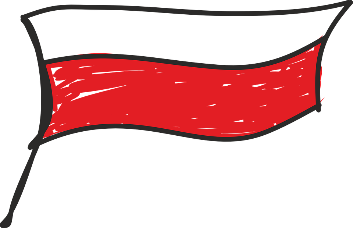 zaprasza do wzięcia udziału 
w Szkolnym Konkursie Recytatorskim
 „100 lat Niepodległa” który odbędzie się dnia 26.11.2018 r. o godz. 9.00 w Szkole Podstawowejw Lubrańcu.Cele konkursu:rozbudzenie postawy patriotycznej wśród dzieci i młodzieży z okazji 100 rocznicy Odzyskania przez Polskę Niepodległości,doskonalenie umiejętności językowych, szczególnie recytatorskich,zbliżenie do języka ojczystego,integracja wewnątrzszkolnaO konkursie:1. Konkurs obejmuje uczniów w dwóch kategorii wiekowych:UCZNIOWIE KLAS IV-VI ( po 1 uczestniku z każdej klasy)UCZNIOWIE KLAS GIMNAZJALNYCH ORAZ KLAS VII (po 1 uczestniku z każdej klasy).2. Konkurs odbywa się w dwóch etapach:a) klasowym – podczas którego każda klasa wyłania swojego uczestnika  i najpóźniej do 17. listopada 2018 r.  i zgłasza pani Agacie  Głowackiej,b) SZKOLNYM – który odbędzie się dnia 26.11.2018 r.  o godzinie 9.00 w Publicznej Szkole Podstawowej im. Aleksandra Kamińskiego w Lubrańcu.3. Każdy uczestnik prezentuje wiersz o tematyce patriotycznej. Jego prezentacja nie powinna przekraczać 5 min.4. W skład jury będą wchodzić nauczyciele oraz gość spoza szkoły. Uczestnicy będą oceniani wg następujących kryteriów :dobór wiersza do okoliczności,interpretację głosową,poprawną dykcję i intonację,poprawność językową i prawidłową wymowę,ogólne wrażenie artystyczne – możliwość posługiwania się rekwizytami i scenografią.Jury może przyznać miejsca od I – III oraz wyróżnienia.Serdecznie zapraszamyOrganizatorzy